Tjørring IF 2. Division - Efterår 2009Tjørring IF har spillet sin første halvsæson i 2. Division... og har gjort det fantastisk flot.Efteråret 2009 har også budt på en stor oplevelse for holdet og klubben i form af en kamp mod Malawis landshold.Gense kampoptakter og kampreferater herunder.Årets jyske serietræner kommer fra Tjørring IF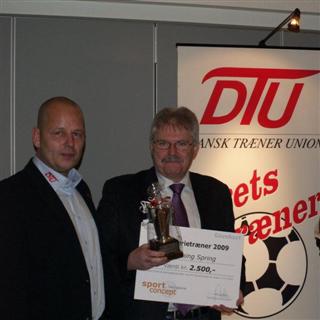 Dansk Træner Union holdt for nylig et 3-dages trænerseminar i Vildbjerg. Lørdag aftens hovedattraktion var kåring af Årets Jyske Serietræner 2009. Tjørring IF havde indstillet cheftræner Flemming Spring til titlen.Flemming har sammen med spillerne og den øvrige trænerstab gjort Tjørring IF synlig på det midt og vestjyske fodboldlandkort. Efter oprykning til Kvalrækken i 2007, og DS i 2008, lykkedes det her i sommer klubbens førstehold at rykke op i 2. division. Desuden har klubbens to øvrige seniorhold sikret sig oprykning til hhv. serie 1 og serie 4.Flemmings forcer er det menneskelige og det taktiske. Han er nærmest en reservefar for mange af spillerne, og selv tidligere spillere ringer jævnligt til ham for råd og hjælp. Han er simpelthen et stort menneske og en virkelig kapacitet her i Tjørring IF. Rent taktisk er han dygtig både til at gennemskue modstanderens styrker og svagheder, og derved få egne spillere til at yde det optimale for holdet. Flemming har skabt et hold, hvor det er holdet, der er stjernenFlemming Spring blev kåret som Årets Jyske Serietræner. Tjørring IF ønsker hermed Flemming et stort tillykke med den flotte titel.Ole Christensen
/18-12-2009/Fantastisk afslutning på en halvsæson!Esbjerg - Tjørring IF 0 – 1Til årets sidste kamp måtte vi på grund af skader se bort fra Jesper Dag, Ole Hansen og Jakob Madsen. I sidste øjeblik kom også Emil Gmur og Jeppe Pedersen på skadeslisten med henholdsvis en ankelskade og en fiberskade i baglåret. Det betød at vi tog en lettere skadet Jesper Dag med i stedet. Ikke den optimale løsning, men nøden gjorde det. Vi undgik dog at gøre brug af Jesper Dag. I startopstillingen havde vi også flere spillere der døjede med skader, så på den baggrund er det fantastisk at vinde kampen, selv om det blev en lidt heldig 1-0 sejr.I optakt til kampen skrev jeg, at skulle vi gøre os nogen forhåbning om point mod rækkens nr. 3 Esbjerg, så skulle vi ALLE levere som mod OB under mottoet. ”Kan og vil ALLE holde fokus på opgaven, og vil ALLE ofre sig for hinanden, kan selv det umulige blive muligt.”Jeg må sige, at spillerne fuldt ud leverede mod et Esbjerg hold, der havde 7 spillere med fra SAS-Liga truppen. Der blev fightet i nærkampene og om hver en bold. Det var også nødvendig for Esbjerg spillede flot i første halvleg. De spillede nærmest fremragende i de første 25 minutter, hvor de tilspillede sig flere store muligheder for scoring, men de var heldigvis ikke skarpe nok i deres afslutninger. Vi kunne ikke have sagt noget til, hvis Esbjerg havde ført med et par, da vi kom foran i det 36. minut. Kenneth Spring spillede Nicolai Møller på højre kant og fortsatte sit løb mod mål, hvor han kunne flugte bolden i nettet, på det præcise indlæg fra Nicolai Møller, til en ufortjent 1-0 føring til TIF. Et mål som senere viste sig at blive kampens eneste.I anden halvleg blev vi på ny presset tilbage på banen, og som halvlegen skred frem, spillede vi de få contra muligheder som bød sig, med bremsen lidt trukken. Esbjergs forsøg på at komme tilbage i kampen blev vanskeliggjort af regnvejret og en tung og ujævn bane. I anden halvleg får Esbjerg kun spillet sig frem til en enkelt stor chance. Slutningen af kampen bliver lidt hektisk, idet Esbjerg forsøgte sig med flere indlæg i feltet, men vores bagkæde og målmand Anders Amstrup spillede med stor sikkerhed.Kampens spiller: Kasper Thim.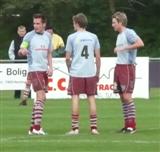 Status på en halv sæson i 2. Division. I skrivende stund kan jeg så konstatere, at Tjørring IF med 12 point netop er kravlet over nedrykningsstregen, hvilket er langt over forventning. For som jeg indledte sæsonen i 2. division med at sige, og som jeg stadig fastholder, var og er det ”oplevelsen” vi spillere og Tjørring IF skal nyde, og ikke ”overlevelse” for enhver pris. Dette skal ses og læses på baggrund af det DBU regelsæt, der med vores 6. plads i DS, gjorde det muligt at rykke op i 2.division, samt de muligheder vi har, som klub, for at spille divisionsfodbold.Jeg frygtede, at vi kunne blive divisionens ”prügelknabe”, men det er heldigvis blevet gjort til skamme. Vi har på ny bevist, at vi kan vokse med opgaven. Jeg er dybt imponeret over måden spillerne har tacklet denne udfordring. De har leveret varen, nydt oplevelsen og fra kamp til kamp forsøgt at tage ved lære af de ”mange” personlige og hold fejl, der bliver begået. Flot og fremragende gjort gutter.Turneringsstarten næste år bliver spændende, idet vi i de 2 første kampe skal spille mod AGF og Otterup. Begge mandskaber ligger med 12 og 9 point lige under nedrykningsstregen. Vi spiller i Århus mod AGF den 20. marts 2010, og ugen efter er der hjemmekamp mod Otterup fra Fyn.Flemming Spring/15-11-2009/Truppen til Esbjerg – Tjørring IF d. 14. novemberLørdag d. 14. november kl. 13.00 spiller Tjørring IF 2. Division mod Esbjergs SAS-Liga reserver på Atletikstadion, Gl. Vardevej 88, Esbjerg.Følgende trup er udtaget til kampen:Til dagens og årets sidste kamp må vi se bort fra Jesper Dag, Ole Hansen og Jakob Madsen, som alle er skadede. Til gengæld har Kasper Thim meldt sig klar til kampen. Da der er tvivl om et par spillere, som skal testes før kampen, er truppen udvidet til 15 spillere. Det har givet plads til Daniel Schibsbye, som på det sidste, har gjort det godt på 2. holdet.Vi viste i sidste weekends kamp mod SAS-Ligareserverne fra OB, at kan og vil ALLE holde fokus på opgaven og vil ALLE ofre sig for hinanden, kan selv det umulige blive muligt. Op til kampen havde vi fået 2 spillere skadet under træning, og inden halvleg måtte vi udskifte 2 skadede spillere. Ikke de bedste odds for os, men i kampens afgørende situationer søgte vi marginalerne, og med held og kløgt lykkedes det at opnå dem. En fremragende holdindsats gav en vigtig sejr.Skal vi gøre os nogen forhåbning om point mod rækkens nr. 3 Esbjerg, så skal der på ny leveres af ALLE!Flemming Spring/13-11-2009/Tjørring IF – OB 4-3Tjørring vandt lørdag eftermiddag en medrivende kamp på Tjørring Stadion mod OBs SAS-Liga-reserver. To mål af Kenneth Spring, et af Michael Spring og et af Lasse Pedersen gav en 4-3 sejr og tre points til tabellen. /07-11-2009/Kampoptakt: Tjørring IF - OB d. 7. novemberVelkommen til sponsorer, tilskuere, dommertrioen og dagens modstander OB’s SAS-Liga reserver til 2. Divisionsopgøret på Tjørring Stadion.Dagens modstander OB er et hold, der består af en grundstamme af unge spillere, og nogle gange er holdet krydret med nogle spillere fra SAS-Liga holdet og Y-Liga holdet. Af dagens trup fremgår ikke nogen kendte SAS-liga navne, men det skyldes sikkert, at OB senere i dag spiller i SAS-ligaen mod Silkeborg.OB er et udviklingshold, hvor den enkeltes individuelle fodboldfærdighed prioriteres højt. Holdet forsøger at være boldbesiddende, spilstyrende og spille et hurtigt pasningsspil med meget bevægelige spillere. De 5 nederlag holdet har måttet indkassere er mod de 4 foranliggende hold i tabellen og Hobro.Til dagens kamp må vi se bort fra Kasper Thim og Ole Hansen. De blev begge skadede ved tirsdagens træning med henholdsvis en ankelskade og en tommelfinger i gips, så sæsonen ser desværre ud til at være slut for dem begge. De erstattes i truppen med Nicolai Møller og HP Riis. Anders Amstrup afløser Jakob Madsen i målet.Vi har været igennem 13 svære kampe, og vi har virkelig fået at mærke, hvad der kræves, for at kunne spille med i 2. Division. Vi har generelt præsteret flot, men det har ikke udmøntet sig nok pointmæssig. Vi har begået for mange personlige fejl, som ubønhørligt er blevet straffet. Men trods modgangen har vi som hold stået sammen og arbejdet stenhårdt videre. Da vi i lørdags kom bagud med 2-0 mod Næsby, oplevede vi på bænken for første gang en lidt opgivende attitude fra nogen spillere, og nogle andre var meget frustrerede? Egentlig meget forståeligt, men for at komme videre som hold, så skal vi stå sammen. Vi skal alle arbejde målrettet videre med at få minimeret vore fejl, og ikke mindst så skal vi bevare spilleglæden, og det gode humør, også i kampene.Skal vi gøre os forhåbning om point i dagens kamp, skal vi præstere 100 % eller måske spille over evne. Jeg håber på, at vi kan være med til at skabe en spillemæssig god fodboldkamp.I ønskes alle en god kamp!Et stort TILLYKKE til S2 spillere og træner Jesper Thygesen med oprykningen til S1. Selv om vi pt. ligger sidst i 2. Div, så må vi ikke glemme, at fodboldåret 2009 har været et fantastisk år for Tjørring IFs seniorafdeling med hele 4 oprykninger. I efteråret S5 op i S4. I foråret S3 op i S2 og i efteråret S2 op i S1. I foråret DS op i 2. Div. Blot til orientering for alle, ja så spiller det kommende Serie 1 hold deres sidste S2 kamp i morgen, hjemme kl. 13.30 mod Snejbjerg.Træner Flemming Spring/07-11-2009/Truppen til Tjørring IF – OB d. 7. novemberLørdag d. 7. november kl. 14.00 spiller Tjørring IF 2. Division mod OB på Tjørring Stadion.Følgende trup er udtaget til kampen:Til dagens kamp må vi desværre se bort fra Kasper Thim og Ole Hansen. De blev begge skadet ved tirsdagens træning med henholdsvis en ankelskade og en tommelfinger i gips, så sæsonen ser ud til at være slut for dem begge. De erstattes i truppen med Nicolai Møller og HP Riis. Anders Amstrup afløser Jakob Madsen i målet.Flemming Spring/06-11-2009/Vores bedste halvleg og så ..... gik det galt!Næsby – Tjørring IF 4 – 0Efter at vi havde leveret vores bedste halvleg overhovedet i 2. Division, blev vi i anden halvleg kørt over i en periode på 20 minutter. For første gang oplevede jeg en lidt opgivende attitude fra nogle spillere, og en meget høj frustration hos et par andre spillere, hvilket egentlig er meget forståeligt. Vi spiller jo fodbold for at vinde, og uagtet at vi alle hele tiden har vidst, at det ville blive hårdt i 2. Division, så er det i længden meget svært at acceptere, at når der laves fejl, så bliver det ubønhørlig straffet. Men alt andet lige så skal vi blive ved med at arbejde målrettet med at få minimeret vore fejl, og bevare det gode humør også i kampene.Vores første halvleg var til ug. Næsby tilspiller sig ikke til en eneste chance, og vi har få boldtab på egen banehalvdel. Vi er meget disciplinerede, fokuserende og holder vore aftaler. Vi kommer frem til et par gode muligheder og Michael Spring har et godt frispark i det 40. minut, som deres målmand fik reddet til hjørnespark.2. halvleg var blot et minut gammelt, da Næsby på et hjørnespark i forreste område fik headet på stolpen. Nu var vi advaret, men advarslen tog vi åbenbart ikke alvorlig. For i det 55.minut blev det 1-0 til Næsby, da de denne gang headede bolden i mål.Vi straffer os selv ved målene til 2-0 og 3-0 i det 60. og det 70. minut, fordi vi i upressede situationer og i ubalance, smider bolden hen i fødderne på en Næsby spiller. Ved målet til 4-0 vælger vi den forkerte løsning, som giver et boldtab og Næsby slår contra.På lørdag 7. november 2009, kl. 14.00 spiller vi årets sidste hjemmekamp mod SAS-Ligareserverne fra OB. På trods af den ringe pointhøst håber vi på stor opbakning fra vores trofaste tilskuere.Kampens spiller: Lars Bech.Flemming Spring/01-11-2009/Truppen til Næsby – Tjørring IF d. 31. oktoberLørdag d. 31. oktober kl. 14.30 spiller Tjørring IF 2. Division mod Næsby på Næsby Stadion.Følgende trup er udtaget til kampen:Grundet sygdom har Nicolai Møller måttet melde afbud og H P Riis tager igen plads på bænken som assisterende træner. Jesper Dag og Lasse Pedersen vender tilbage efter en mindre skadespause. Da Jonas Sørensen er tvivlsom udgør truppen 15 spillere.En svær udekamp venter os på Fyn. Der skal dog ikke herske tvivl om, at vi vil gå efter de 3 point. Nu har vi i flere kampe spillet lige op med modstanderne, og ikke mindst i store perioder også spillet godt. Vi hungrer efter point. Derfor er vi enige om, at vi gerne spiller en dårlig kamp, når blot vi får de 3 point med hjem til Jylland.Flemming Spring/30-10-2009/Hvor gør det dog ondt!Tjørring IF – FC Svendborg 2 – 3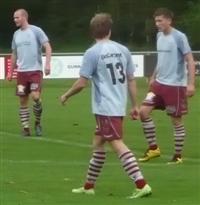 Efter endnu en helstøbt holdindsats og underholdende kamp, måtte vi igen gå slukørede fra banen uden point. Vi spillede en rigtig god kamp, men grundet nogle personlige fejl og manglende skarphed på de store chancer, ja så lukkede vi FC Svendborg ind i kampen. Det gør virkelig ondt, at se spillerne investere så meget i kamp efter kamp og så konstatere, at de ikke bliver præmieret for indsatsen ved point på tavlen.Vi lagde bedst ud, og det havde ikke været ufortjent, om vi havde ført med 2-0 efter de første 25 minutter. Det blev nu kun til 1-0 på en straffesparksscoring ved Kenneth Spring i det 11. minut. Jakob Jensen FC Svendborg begik et klodset straffespark i kanten af feltet mod Ole Hansen.Jesper Rasmussen bragte ud af ingenting balance i regnskabet i det 25. minut, da Kasper Thim går galt af en fremlægning og de øvrige forsvarer ikke sørger for opbakning. Jesper Rasmussen får frit løb mod mål, og afdribler målmand Jakob Madsen og udligner sikkert. I resten af halvlegen havde både FC Svendborg og os selv flere gode og store chancer.Blot 6 minutter ind i 2. halvleg jonglerer Hassan Bashir med bolden, og vi giver ham lov til at dreje rundt på en tallerken i kanten af målfeltet, og triller via indersiden af stolpen bolden i nettet.Mads Berg fik en scoring underkendt for offside seks minutter senere, og i stedet kunne FC Svendborg ved Jesper Rasmussen i det 63. minut øge den sydfynske føring til 3-1 på en ripost fra tæt hold. Fra dette tidspunkt begynder vi at smide den sidste forsigtighed over bord, og vi arbejder os ind i kampen igen. Michael Spring giver os håb på point, da han 11 minutter før tid sender et frispark mod mål, som FC Svendborg-målmand Andreas Dyhr fumler i nettet.På trods af et enormt pres på FC Svendborg målet i slutfasen, og med 3 store chancer til følge, lykkedes det ikke at udligne. Det skyldes ikke mindst sydfynboernes målmand Andreas Dyhr der diskede op med klasseredninger.Nå, men vi må op på hesten igen og arbejde videre. ”På den lange bane skal vi høste erfaring, og tage ved lære af vore fejl fra kamp til kamp, samt løbende højne vores bundniveau. På den korte bane skal vi have hævet niveauet ved at paratheden hos den enkelte skal forbedres, så de banale fejl elimineres. Koncentration, disciplin og aftaler skal vi holde i samtlige 90 minutter".Kampens spiller: Kenneth Spring.Flemming Spring/25-10-2009/Kampoptakt: Tjørring IF - FC Svendborg d. 24. oktoberVelkommen til sponsorer, tilskuere, dommertrioen og dagens modstander FC Svendborg til 2. Divisionsopgøret på Tjørring Stadion.Dagens modstander FC Svendborg er en eliteafdeling af den gamle moderklub Svendborg FB, som blev stiftet i året 1901, og som i midten af halvfemserne spillede i 1. Division. Eliteafdelingen, som er bestående af 5 klubber, blev etableret i sommeren 2008 efter klubbens oprykning til 2. Division.FC Svendborg sluttede deres oprykkersæson som nr. 9 med 44 point, hvilket var 18 point mere end nedrykkeren. Dagens stilling viser, at holdet ikke er kommet så godt fra start i indeværende sæson, hvor præstationerne har været noget svingende. Holdet har udover hjemmesejre over Varde og Århus Fremad vundet ude over Ikast FS. Holdets spillere er en kombination af yngre, lidt ældre og erfarne spillere.Lidt status op til dagens kamp. Ser vi på, hvad vi som hold hidtil har præsteret i turneringens første 11 kampe, er det pointmæssig gået, som vi kunne forvente, men ikke som vi havde håbet. For ser vi isoleret på resultaterne i kampene mod Otterup, Varde og Holstebro, er det skuffende, at vi kun opnår 1 point. Det er alle hold, som vi helt klart matcher, hvilket også kan aflæses af stillingen.Tager vi udgangspunkt i det spillemæssige og vores indstilling i kampene, har vi gjort mange ting rigtigt. Vi har turdet og formået at spille fodbold også i pressede perioder, vi har tilpasset os tempoet, vi har ikke været nedspillet, vi har produceret chancer, vi har ikke lidt store nederlag, vi er kommet godt igen i anden halvleg i flere kampe, og fysisk har vi stået distancen. Vi er bestået, men vi mangler fortsat 8-10 % før vi er på niveau med midterholdene i divisionen.På den lange bane skal vi høste erfaring, og tage ved lære af vore fejl fra kamp til kamp, samt løbende højne vores bundniveau. Men hvor kan vi så sætte ind på den korte bane for at hæve niveauet? Paratheden hos den enkelte skal forbedres, så de banale fejl elimineres. Koncentration, disciplin og aftaler skal vi holde i samtlige 90 minutter. Selvtilfredsheden og benovelsen over, at vi kan spille med mod hold af såvel kendte, som ikke kendte spillere, - skal vi have ændret til: Vi kan og vi vil vinde!Til dagens kamp er der afbud fra Anders Amstrup, og Casper Johnsen får spilletid på vores S2 hold. Jesper Dag må sidde over med en skade, og Lasse Pedersen er meget tvivlsom. De erstattes af Jakob Madsen og Kasper Thim, som er tilbage efter udstået karantæne. Jonas Sørensen og Morten Hougaard vender tilbage efter en skadespause.I ønskes alle en god kamp!Træner Flemming Spring/24-10-2009/Truppen til Tjørring IF – FC Svendborg d. 24. oktoberLørdag d. 24. oktober kl. 15.00 spiller Tjørring IF 2. Division mod FC Svendborg på Tjørring Stadion.Følgende trup er udtaget til kampen:Målmand Anders Amstrup har meldt afbud af private årsager, og Casper Johnsen får spilletid på vores S2 hold. Jesper Dag og Lasse Pedersen må sidde ude grundet skader. De erstattes af målmand Jakob Madsen og Kasper Thim, som er tilbage efter udstået karantæne. Jonas Sørensen og Morten Hougaard vender tilbage efter en skadespause.Vi forventer en jævnbyrdig og intens kamp. Ser vi på stillingen har begge hold brug for de 3 point.Flemming Spring/23-10-2009/Nederlag i svær udekamp mod rækkens topholdFC Hjørring – Tjørring IF 3 – 1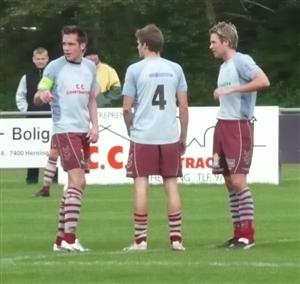 Tjørring spillede søndag på udebane mod FC Hjørring foran 756 tilskuere, og det blev en lige så svær kamp, som træner Flemming Spring havde forudset.FC Hjørring lå før kampen på en sikker førsteplads i 2. Division Vest og efter en fortjent 3-1 sejr over Tjørring har FC Hjørring nu et forspring på 7 points ned til nærmeste oprykningsberettigede hold, Hobro.Tjørring kom uheldigt fra start, da FC Hjørring allerede i det første minut fik tilkendt et straffespark og bragte sig foran 1-0 ved Wassim El Banna, som for nylig er kommet til Hjørring fra Frem.På trods af modgangen arbejdede Tjørring-spillerne stenhårdt for hinanden, og det førte kort for pausen til en udligning ved Kenneth Spring.I 2. halvleg scorede Wassim El Banna endnu et mål til 2-1. Tjørring holdt sig inde i kampen helt til slutningen, hvor Anders Dahl øgede FC Hjørrings føring til 3-1.Inden kampen præsenterede FC Hjørring ny cheftræner. Thomas Thomasberg har tegnet kontrakt med klubben fra nytår og halvandet år frem.Se evt. kampomtale hos bold.dk./19-10-2009/Truppen til FC Hjørring – Tjørring IF d. 18. oktoberSøndag d. 18. oktober kl. 13.00 spiller Tjørring IF 2. Division mod FC Hjørring i Hjørring.Følgende trup er udtaget til kampen:Målmand Jakob Madsen sidder over i weekenden. Kasper Thim afvikler sin anden og sidste karantænedag. Jonas Sørensen er ude med en lyskeskade. Morten Hougaard sidder stadig over med en forstrækning. Det giver plads til Nicolai Møller og Casper Johnsen.Vi forventer en utrolig svær kamp mod FC Hjørring. Holdet ligger på en suveræn førsteplads med 25 point for 10 kampe. Hele 5 point foran Hobro. Holdet har fået en del tilgang af tidligere SAS-Liga og divisionsspillere til denne sæson. De mest kendte er Jesper Andersen og Bora Zivkovic, der senest har spillet for henholdsvis Viborg FF og Vejle B.Flemming Spring/16-10-2009/Nederlag til et bedre hold!Tjørring IF – Ikast FS / FCM2 0 – 2På trods af nederlaget var det en rigtig god og absolut godkendt indsats af Tjørring IF. Vi mødte et Ikast FS/FCM2 hold, der spillede som forventet og sejren var fuld fortjent. Vi kæmpede forbilledligt for at komme tilbage i kampen, efter at vi tidlig i 2. halvleg kom bagud med 0-2, men den sidste skarphed manglede.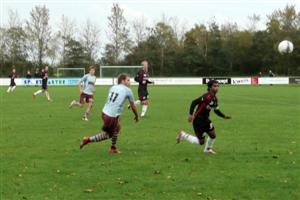 Ikast FS holdet var boldbesiddende og spilstyrende fra starten af kampen. Holdet fik godt gang i deres pasningsspil og med meget bevægelige offensive spillere. I de første 20 minutter havde vi pga. af tempoet og dumme boldtab, svært ved at fastholde bolden i vores offensive spil. Defensivt stod vi ganske godt, og vi holdt Ikast FS fra de store chancer.Den første chance tilfaldt Jude Nworuh lige foran mål efter et hjørnespark, men Jakob Rahbeck fik sparket bolden væk lige foran Jude og stregen. Men i det 32. minut lykkedes det så for Jude Nworuh at score og bringe Ikast FS foran 0-1. En god aflevering, en god teknisk detalje af Jude, og han havde bragt sig alene med målmand Anders Amstrup, som ikke kunne gøre noget ved scoringen. 5 minutter senere havde Ole Hansen en god mulighed for bringe balance i regnskabet, men målmand Martin Raska fik klaret forsøget.2. halvleg var blot 5 minutter gammel, da højre backen Jesper Bøge kunne bringe Ikast FS foran med 0-2 efter et flot og godt gennemspillet angreb. Vi får ganske enkelt ikke taget tilbageløbet i situationen.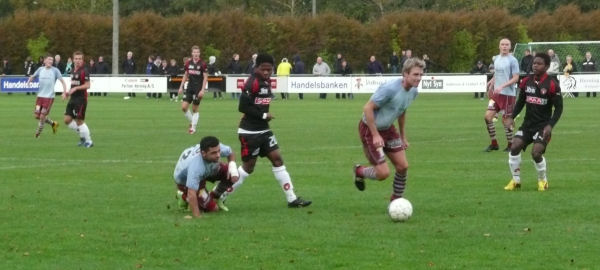 I de sidste 25 af 30 minutter kæmper vi os flot tilbage i kampen. Vi kommer til flere afslutninger, men skarpheden mangler. Vi formår også at få bolden i Ikast målet, men lidt uforstående blev scoringen underkendt for off-side. Da vi satser fremadrettet kommer Ikast FS tilbage med et par gode muligheder i de sidste 5 minutter, hvor de bl.a. rammer stolpen.Kampens TIF spillere blev: Jonas Sørensen og Emil Gmur.Flemming Spring/11-10-2009/Kampoptakt: Tjørring IF - Ikast FS d. 10. oktoberVelkommen til sponsorer, tilskuere, dommertrioen og dagens modstander Ikast FS til lokalopgøret på Tjørring Stadion.Dagens modstander Ikast FS er reelt FCM 2. Holdet har en grundstamme af unge spillere, og til tider er holdet krydret med nogle eller flere spillere fra SAS-Liga holdet og Y-Liga holdet, herunder nogle U-landsholdsspillere. Således er dagens kamp ikke nogen undtagelse, idet der bl.a. er 5 spillere med fra SAS-Liga truppen, selv om spillerne har turneringsfri grundet landskampen mellem Danmark - Sverige.Ikast FS er et udviklingshold, hvor den enkeltes individuelle fodboldfærdighed prioriteres højt. Holdet forsøger at være boldbesiddende, spilstyrende og spille et hurtigt pasningsspil med meget bevægelige spillere, især offensivt. Den store udskiftning af spillere fra kamp til kamp gør dog, at organisationen til tider kan svigte, og derfor give nogle svingende resultater.De 2 hold har ikke tidligere spillet mod hinanden, men vi Tjørring IF har haft nogle gode intense og jævnbyrdige træningskampe mod Y-Liga holdet. Ingen tvivl om, at det er David mod Goliat. Skal vi gøre os forhåbning om point i dagens kamp, skal vi præstere 100 % eller måske, over evne. Jeg håber på, at vi kan være med til at skabe en spillemæssig god fodboldkamp.Når jeg gennemgår vores trup til dagens kamp, er det lidt pudsigt at konstatere, at 10 ud af vores 16 udtagne spillere tidligere har spillet i Ikast FS i et elitemiljø i én eller flere ungdomsår. Ja, enkelte har endda spillet der som senior. Yderligere 2 ud af vores 25 mands A-trup har spillet i Ikast FS, men de er fraværende grundet skade og karantæne.Hvad vil jeg med denne oplysning? Kun konstatere, at en god fodboldopdragelse i et elitemiljø, kan føre noget godt med sig. Selv om man bliver vejet og fundet for let, til at kunne gå hele vejen til SAS-Ligaen, kan man udmærket spille fodbold på et rimeligt højt niveau, selv med 3 træningspas om ugen, og opnå nogle gode fodboldmæssige oplevelser, når blot spilleglæden er til stede.Kasper Thim er ude med karantæne. Da nogle spillere er tvivlsomme er truppen udvidet til 16 spillere. Målmand Anders Amstrup kan få come back og Morten Hougaard, samt Nicolai Møller vender tilbage efter en kortere skadesperiode.I ønskes alle en god kamp!Til orientering for hjemmepublikummet: Tjørring IF’s 2. hold i Serie 2 spiller i dag hjemme kl. 16.00 mod Tim på bane 4. Inden dagens kamp og efter 9 kampe, indtager oprykkerholdet anden pladsen 1 point efter Snejbjerg.Træner Flemming Spring/10-10-2009/Truppen til Tjørring IF – Ikast FS/FCM 2 d. 10. oktoberLørdag d. 10. oktober kl. 15.00 spiller Tjørring IF 2. Division mod Ikast FS på Tjørring Stadion.Følgende trup er udtaget til kampen:I forhold til sidste weekends kamp mod Randers Freja er der foretaget følgende ændringer. Mark B Pedersen glider ud og Kasper Thim afsoner karantæne. Da nogle spillere er tvivlsomme er truppen udvidet til 17 spillere. Morten Hougaard, Nicolai Møller og Casper Johnsen erstatter de nævnte, samt målmand Anders Amstrup, der kan gøre come back, da Jakob Madsen sandsynligvis skal hjælpe vores 2. hold i Serie 2, som spiller hjemme mod Tim på bane 4 kl. 16.00.Ikast FS/FCM 2 har sendt en mail med følgende trup til kampen:Flemming Spring/09-10-2009/Fantastisk holdindsats – vi var dygtige, men også heldige!Randers Freja - Tjørring IF 4 – 4Uafgjort i en fodboldkamp der indeholdt alt, lige fra mange mål, flotte mål, mange chancer, høj intensitet, gejst og fight, udvisning, fremragende målmandsspil af Jakob Madsen og ikke mindst en kæmpe holdindsats og -moral. Randers Freja stillede op med 4 spillere fra A-truppen bl.a. målmand Kevin Stuhr Ellegaard og Tobias Grahn.Spillemæssig får vi en god start, hvor organisationen er på plads, og hvor vi føler at have kontrol over tingene. I det syvende minut parerer Kevin Stuhr Ellegaard et godt skud fra Kenneth Spring og Iskender Arslan følger op og scorer på riposten til stillingen 0-1. Efter en 1 – 2 kombination med Lars Bech afdribler Michael Spring 3 Randers spillere og sparker bolden behersket ind i det lange hjørne til 0-2.I minutterne efter kommer Randers frem til et par store muligheder. Vi bliver usikre og organisationen begynder at knirke. Der bliver for meget plads mellem midtbanen og forsvaret. Randers får reduceret til 1-2 i det 26. minut med en dyb stikning til angriberen. Vi får en periode hvor vi kommer til at forsvare. Randers spiller godt rundt med os, og vi har problemer med at fastholde bolden i det offensive. I det 41. minut falder udligningen. En Randers spiller får afsluttet og målmand Jakob Madsen klarer flot, men desværre ryger bolden hen til angriberen som kan score.I halvlegen får vi justeret på organisationen. Vi er enige om, at skal vi tilbage i kampen, skal vi hæve niveauet til minimum, som i begyndelsen af kampen.Men ak! Randers har en stor chance i det første minut og så i det 48. minut slutter kampen for Kasper Thim. Et dumt boldtab af os foran Randers straffesparksfelt bliver hurtig omsat til en contra. Kasper Thim begår frispark lige uden for feltet, og kampens udmærkede dommer takserer korrekt forseelsen til rødt kort. Vi vælger at stå lidt lavt, og så leve på de contra muligheder, som måtte komme.I det 53. minut får vi os tilkæmpet et hjørnespark og Michael Springs indlæg ligger præcis, så Lars Bech kan heade bolden i mål til en ny føring på 2-3. Herefter tager Randers mere og mere over. I det 62. minut har Jakob Madsen en fantastisk dobbelt redning ved først at parere med foden og bagefter bliver han ramt i hovedet. Randers etablerede det ene angreb efter det andet, og det meste skete i deres højre side med farlige indlæg til følge. Her opstod der nogle situationer, hvor heldet stod os bi.I det 79. minut gik det ikke længere. Udligningen til 3-3 blev en realitet, da et godt indlæg blev headet i kassen. Der skulle ikke gå mere end nogle minutter, så var vi nede med 4-3. Dette mål mindede meget om det foregående og sikke en nedtur, for vi havde forsvaret os klogt og godt 10 mod 11.Men lykkens gudinde var med os i dag, for i det 87. minut slog vi contra, og Ole Hansens tidlige indlæg bag om Randers forsvaret lå perfekt, for i det bagerste område dukkede Mads Berg Sørensen op og sparkede bolden i mål bag en sagesløs Kevin Stuhr. Inklusive overtiden var det 8 lange minutter vi skulle igennem, inden dommeren meget befriende fløjtede af.Kampens TIF spiller blev: Jakob Madsen.Flemming Spring/04-10-2009/Truppen til Randers Freja – Tjørring IF d. 3. oktoberLørdag d. 3. oktober kl. 16.00 spiller Tjørring IF 2. Division mod Randers Freja på Essex Park Randers.Følgende trup er udtaget til kampen:
Lennart Spring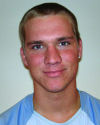 I forhold til kampen mod Holstebro er der foretaget følgende ændringer. Morten Hougaard sidder stadig over med en forstrækning, og forventes først klar til næste weekends hjemmekamp mod Ikast FS/FCM. Lennart Spring har spillet den sidste kamp for Tjørring IF i denne omgang, idet han forventes at debutere for Lyngby’s DS-mandskab i weekenden. Casper Johnsen spiller for Serie 2 holdet mod Spjald. Nye er Lasse F Pedersen, som er tilbage efter en mindre skade og Kenneth Spring, som har udstået sin karantæne. Mark B Pedersen er med som 15. mand.Flemming Spring/02-10-2009/Nederlag i lokalopgøret mod Holstebro B!Tjørring IF - Holstebro 1 – 2I en ikke særlig velspillet kamp måtte vi indkassere et nederlag i lokalopgøret mod Holstebro B. Hvad kampen manglede i poleret fodbold havde den i fight og dramatik, i særdeleshed i 2. Halvleg.I de første 25-30 minutter havde vi store problemer med at fastholde bolden i det offensive og få etableret spillet. Der skal ikke herske tvivl om, at de 4 nødvendige ændringer i startopstillingen var en medvirkende årsag. Den nye opstilling skulle lige finde ind i kampen, men da var vi desværre og fortjent kommet bagud med 0-2. Kort inden Holstebros 2. scoring havde Lennart Spring en god mulighed på en pasning fra Iskender Arslan.Men med den rette indstilling kom vi dog mere og mere med, og det kostede et par advarsler til Holstebro B. Lennart Spring sørgede for en reducering i det 36. minut. Han afdriblede 2-3 Holstebro spillere, og scorede med et fladt skud via den ene målstolpe. Få minutter senere var Holstebro ved Carsten Jeppesen meget tæt på en scoring, da han sendte et langskud på overliggeren.2. halvleg blev en livlig og intens affære. 2 minutter ind i halvlegen kommer Lennart Spring fri med målmand Morten Jakobsen og falder, da han tager driblingen. Ikke straffe, men Dommeren giver korrekt Lennart Spring en advarsel for film. Minuttet efter er det Holstebro, som er nærgående med et forsøg lige over mål. I det 52. minut er det Jakob Rahbeck, som får en stor mulighed tæt under mål, men bolden stryger forbi den ene opstander. Kort efter slår Holstebro contra og har et godt skud forbi mål. 8-9 minutter senere gentager situationen sig. Først Tjørring forsøg og derefter Holstebro.Herefter opstår der en spektakulær situation, hvor vi får underkendt en scoring. Holstebros målmand Morten Jakobsen griber en bold i målfeltet uden at være presset, lander og løber 2-3 skridt ud af feltet, taber/slår bolden på skulderen af Mads Berg, som står med ryggen mod målet, og bolden ryger i mål! Men nej – ingen scoring, for dommer Henrik Overgaard dømmer frispark til målmanden??? Jeg har smidt mit dommerkort a.h…… til.I de sidste 25 minutter dominerer vi kampen, og her tog Holstebro alle midler i brug for at forsvare 1-2 føringen. Således trak de 3 advarsler og et rødt kort. Men på trods af et massivt pres i slutminutterne, formår vi ikke at score det udlignende mål, og må skuffede konstatere, at nederlaget er en realitet.Kald mig bare tudefjæs, men det kan undre mig, at Holstebro B har en anfører Bo Thomsen, som kan få lov til, såvel af dommeren, som af klubben, til at opføre sig så usportslig og usympatisk på en fodboldbane.Kampens TIF spiller blev: Lars Bech.Flemming Spring/27-09-2009/Kampoptakt: Tjørring IF - Holstebro d. 26. septemberVelkommen til sponsorer, tilskuere, dommertrioen, dagens modstander Holstebro B og deres livlige Fanklub til lokalopgøret på Tjørring Stadion.Sidst de 2 hold mødtes var sidst i april måned 2009 på Tjørring Stadion, hvor Holstebro vandt en fortjent sejr på 3-0. På det tidspunkt var holdene placeret som nr. 5 og 6 i DS-rækken. Begge mandskaber har nu fået at føle, at en oprykning kræver noget ekstraordinært, for inden dagens kamp er begge hold efter 7 kampe placeret i bunden af 2. Division med henholdsvis 5 og 6 point. Derfor har begge hold hårdt brug for en sejr for at komme lidt væk fra bunden.Dagens modstander Holstebro B består af mange unge spillere, og holdet er krydret med en vis rutine i form af spillere med SAS-liga og divisionserfaring ved Kim Kristensen, Bo Thomsen og Erzin Cakir. Holdet er godt organiseret med fysisk stærke spillere, og holdet spiller med stor sikkerhed, samt har meget bevægelige frontløbere.I sidste weekend var vi i Varde og efter den flotte indsats mod AGF kom vi ned på jorden igen. Vi måtte rejse hjem med et dyrt 2-1 nederlag, fordi kampen medførte karantæne til Kenneth Spring og 4 spillere blev skadet. Så skal vi gøre os forhåbning om point i dagens kamp, ja så kræver det, at vi i samtlige 90 minutter viser 100 % engagement, og at alle finder den samme vinder attitude frem, som i kampen mod AGF.I forhold til kampen mod Varde er der foretaget følgende ændringer. Nicolai Møller er skadet, Kenneth Spring sidder ude med karantæne, og Thomas Eidner har spillet sin sidste kamp for Tjørring IF i denne omgang, idet han skal ud at rejse. Der er udtaget 16 mand, idet et par af spillerne er meget tvivlsomme og skal testes inden kampstart. Jeppe Pedersen, Casper Johnsen og Lennart Spring glider ind i truppen.Jeg forventer en fysisk, intens, lige og spillemæssigt god kamp.I ønskes alle en god kamp!Til orientering for hjemmepublikummet, så kan det oplyses, at vores 2. hold i Serie 2 i dag spiller hjemme kl. 16.00 mod Videbæk IF. Oprykkerholdet har fået en utrolig flot start. Nu hvor halvdelen af turneringen er spillet, dvs. 7 kampe, indtager holdet førstepladsen i kredsen med 16 point. Virkelig godt klaret af det unge hold.Træner Flemming Spring/26-09-2009/Truppen til Tjørring IF – Holstebro B d. 26. septemberLørdag d. 26. september kl. 15.00 spiller Tjørring IF 2. Division lokalopgør mod Holstebro B på Tjørring stadion.Følgende trup er udtaget til kampen:I forhold til kampen mod Varde er der foretaget følgende ændringer. Nicolai Møller er skadet, Kenneth Spring sidder ude med karantæne, og Thomas Eidner har spillet sin sidste kamp for Tjørring IF i denne omgang, idet han skal ud at rejse. Der er udtaget 16 mand, idet et par af spillerne er meget tvivlsomme og skal testes inden kampstart. Jeppe Pedersen, Casper Johnsen og Lennart Spring glider ind i truppen.Flemming Spring/26-09-2009/Dårlig kamp og dyrt nederlag!Varde – Tjørring IF 2 – 1Jeg troede, at vi havde nået bundniveauet i vores første 30 minutter i Otterup, men i dagens kamp i Varde, formåede vi, at ramme et tilsvarende bundniveau i ”hele” første halvleg. Det var fornærmende ringe mod et Varde hold, som spillede på fysikken, mere end kontant og med lange bolde. En spillestil, som absolut ikke behager os.I første halvleg har vi meget svært ved at få gang i vores etablerede spil. Vi formår ikke at fastholde bolden i det offensive. Løbevilligheden uden bold er mangelfuld, og som halvlegen skrider frem, begynder vi at spille mere nervøst og på deres præmisser, - med lange bolde.I kampens indledende fase er det os, der kommer til et par chancer. Den første ved Jonas Sørensen i det 6. minut, men bolden tager overkanten af overliggeren. I det 15. minut tager Jesper Dag en flot tur fra midten af banen, men desværre ligger den sidste aflevering til venstre benet. Varde giver os en forskrækkelse i det 33. minut, da de med en dyb stikning kommer frem til en kvalificeret afslutning, som Jakob Madsen flot klarer. I det 37. minut går det galt. Vardes Jesper Hansen kommer til baglinjen og slår et perfekt indlæg tæt under mål, hvor en udækket Jakob Hollænder har nemt ved at score til 1-0. Grundet flere spilstop for skadesbehandling af især Tjørring-spillere, havde dommeren korrekt sørget for en tillægstid på 5 minutter. Det udnyttede Varde til at score til 2-0, da Jakob Hollænder headede en bold bag om vores forsvar til en udækket Jakob Bymar, som med et velplaceret skud sendte bolden i mål.Første halvleg havde sat sine spor. Flere spillere havde fået nogle knubs og hårdest ramt var målmand Jakob Madsen og Kasper Thim, begge ramt på knæet ved slag. Jakob Madsen fuldførte kampen, men med smerter. Kasper Thim måtte lade sig udskifte i pausen med Iskender Arslan. Forhåbentlig er der alene tale om slagskader og ikke vridskader, så begge spillere er klar til den kommende weekends kampe.Selv om det ikke var prangende, leverede vi dog en acceptabel 2.halvleg. Vi fik en rimelig start på halvlegen, men måtte på ny indkassere en skade efter en kvarters spil. Morten Hougaard fik en forstrækning i baglåret og Emil Gmur kom ind til sin blot anden kamp. Herefter begyndte intensiteten i kampen at stige, og det må desværre tilskrives dommerens kendelser eller mangel på samme. Da vores spillere efterhånden følte, at dommeren ”kun” dømte en vej, forplantede der sig en vis frustration. Kenneth Spring fik korrekt en advarsel for benspænd i det 62. minut. I det 67. minut kom så reduceringen. Kenneth Spring scorede på en returbold efter hjørnespark.Så skete, hvad der ikke måtte ske. Bedst som vi forsøger at ligge et pres på Varde, indkasserer Kenneth Spring sit andet gule kort og dermed rødt. Henset til hvad dommeren indtil da, havde ladet passere i kampen, var det et meget tyndt gult kort, men trods modgangen viste de 10 tilbageværende vilje og gejst. I det 93. minut var vi meget tæt på udligning, da en klumpspils situation opstod efter hjørnespark, men det lykkedes hverken Lasse Pedersen eller Michael Spring og få bolden i over stregen.Godt Preben Søndergaard kommer hjem fra EM i bordtennis, så han kan komme i gang med skadesbehandlingen. Udover førnævnte fik Nicolai Møller en forstrækning i baglåret under opvarmningen, og Mads Berg vred over på hans i forvejen let hævede ankel.Ingen tvivl om at vi i kampene mod Otterup og Varde har tænkt for meget på modstanderens niveau, deres og vores placering og meget mere. Vi skal tilbage til vores gamle dyder og vise spilleglæde. Det er kun fodbold!Kampens TIF spiller blev: Jakob Rahbeck. Flot indsats af to 18-årige, målmand Jakob Madsen og Emil Gmur.Flemming Spring/20-09-2009/Truppen til Varde – Tjørring IF d. 19. septemberLørdag d. 19. september kl. 15.00 spiller Tjørring IF 2. Divisionskamp mod Varde på Lerpøtvej 55, 6800 Varde.Følgende trup er udtaget til kampen:I forhold til kampen mod AGF vender Nicolai Møller tilbage efter en kamp på 2. holdet. Målmand Jakob Madsen kommer ligeledes fra 2. holdet, og han erstatter målmand Jonas Piechnik, der med kort varsel er rejst til Irland sammen med sin kæreste, for at påbegynde nyt arbejde. Da Thomas Eidner er meget tvivlsom, og flere af spillerne døjer med nogle småskader, kan det blive aktuelt at indkalde Emil Gmur til truppen.Flemming Spring/18-09-2009/Tjørrings første sejr i 2. divisionTjørring IF - AGF 3 – 0I denne kamp blæste vinden vores vej. I kampene mod Hobro og Blokhus kunne vi ikke score på vore chancer først i kampene og så blev vi straffet. I denne kamp var det AGF, som ikke udnyttede deres muligheder inden vi bragte os foran.Der var blot spillet 2 minutter da Jonas Sørensen måtte rede på stregen efter en misforståelse i forsvaret og lidt senere havde AGF endnu en stor chance. Men så slog vi contra i det 15. minut. Lasse Pedersen spillede en god diagonal til Ole Hansen, der fra venstrekanten lagde et perfekt og præcist indlæg i det bagerste område, hvor Kenneth Spring flot headede bolden i mål. I det 20. minut var det en AGF’er der heade på mål, men til alt held skete det lige hvor målmand Jonas Piechnik stod. Kenneth Spring satte AGF målmanden på prøve i det 25. minut, hvor målmanden måtte ud i fuld længde for at klare det velplacerede skud. Som halvlegen skred frem blev vi mere og mere spilstyrende.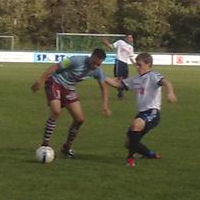 Anden halvleg var kun 5 minutter gammel, da Kenneth Spring igen scorede med hovedet, og det var på ny Ole Hansen i oplæggerens rolle. Denne gang sendte Ole Hansen bolden ind i det bagerste område fra højrekanten og Kenneth Spring kunne heade bolden i mål. Indenfor de næste 10-15 minutter forsøgte AGF, at komme tilbage i kampen, men det lykkedes ikke. I stedet blev det til et par frustrations advarsler og det fik også Lars Bech til at trække en advarsel for brok. Lasse Pedersen blev skiftet ud efter en times spil, efter en flot og god arbejds- og spillemæssig indsats. Thomas Eidner kom ind med 23 minutter tilbage og spillede sin sidste hjemmekamp.
Mirakelmanden
Preben Søndergaard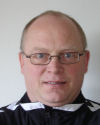 Jonas Sørensen var involveret i et godt angreb i det 75. minut, men trods 2 forsøg lykkedes det ham ikke at score. Nogle minutter senere havde han et godt frisparksforsøg. Så foretog vi den sidste indskiftning få minutter før tid. Emil Gmur, første års senior, som er kommet til Tjørring i sommer, kom ind og fik sin debut, hvilken drømme debut. Han havde kun været på banen i 30 sekunder, da han resolut sparkede en returbold i nettet til slutresultat 3-0 til Tjørring over AGF.En flot indsats af hele holdet. Lidt imponerende når 6 spillere i ugens løb døjede med småskader, men med lægelig assistance og mirakelmanden Preben Søndergaards hjælp, blev alle klar til kampen. Flot arbejde af vores ”12. mand”Kampens TIF spiller blev: Lars Bech.Flemming Spring/13-09-2009/Kampoptakt: Tjørring IF - AGF d. 12. septemberVelkommen til sponsorer, tilskuere, dommertrioen og dagens modstander SAS-Liga reserverne fra AGF på Tjørring Stadion.Vi har nu spillet 5 kampe og vi indtager sidstepladsen i 2. Division Vest med 2 point. Så spørgsmålet er, kan vi for nuværende være tilfreds med spillet og pointhøsten?Hvis alt var gået vores vej, kunne vi resultatmæssig godt have haft 3-4 point mere, men objektiv set havde 2 point været ok. Kigger vi på det spillemæssige, har vi generelt gjort store fremskridt. I de første 4 kampe har der været meget synlige forbedringer fra kamp til kamp. I lørdagens kamp mod et andet oprykkerhold Otterup kom antiklimakset, da vi spillemæssigt faldt i niveau, og som kampen skred frem, kan vi kun være tilfreds med det uafgjorte resultat. Reaktionen var måske forventelig, idet 4 kampe på 14 dage og på tunge baner, havde sat sine spor. Særlig vores offensive del af holdet manglede overskud.Til dagens kamp må vi så håbe på, at vi kan vende tilbage til niveauet i vores første kampe, for ellers kan det gå grueligt galt. Vi skal møde et hold, som ser ud til at have fundet formen. AGF vandt efter en god indsats i weekenden over Blokhus FC og før den kamp, spillede holdet uafgjort mod Esbjerg. Holdet består af en stamme af udviklingsspillere, suppleret med overskydende SAS-Liga reserver. Spændende at se, hvor mange reservespillere de har med, nu hvor AGF skal til Brøndby søndag og forsvare førstepladsen i SAS-Ligaen.Vi har også måttet foretage nogle ændringer. Jeppe Pedersen blev desværre ankelskadet i kampen mod Otterup, og Nicolai Møller har måttet melde afbud grundet bryllup i den nærmeste familie. Det giver så plads til Jesper Dag, og Jakob Rahbeck vender tilbage efter en skadespause. Emil Gmur og målmand Jakob Madsen, begge årgang 1990, er med som gardering.Jeg håber ugens træning har givet spillerne fornyet energi, så vi kan give AGF en værdig modstand, fysisk og ikke mindst spillemæssigt.
Thomas Eidner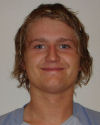 Dagens kamp byder også på et farvel til en rigtig ”Tjørring dreng”, idet Thomas Eidner spiller sin sidste hjemmekamp for 2. Divisionsholdet. Thomas rejser om knap 14 dage til USA, og når han vender hjem til jul, har han valgt at flytte til Århus, for at påbegynde et studie. Jeg har været træner for Thomas i 4 år og jeg har været glad for samarbejdet. Thomas har gennemgået en stor fodboldmæssig udvikling, fordi han altid har vist ydmyghed overfor opgaverne, vist positiv udstråling, været engageret, lyttende og brugt sine evner. Vi må også sige farvel til en god kammerat, og det ærgrer mig, netop nu hvor Thomas skulle til at være stamspiller. ”Thomas, tak for samarbejdet, og jeg vil ønske dig alt held og lykke på din videre færd i livet”.I ønskes alle en god kamp!Træner Flemming Spring/12-09-2009/Truppen til Tjørring IF - AGF d. 12. septemberLørdag d. 12. september kl. 15.00 spiller Tjørring IF 2. Divisionskamp mod AGF.Følgende trup er udtaget til kampen:I forhold til truppen mod Otterup har vi måttet foretage nogle ændringer. Jeppe Pedersen er skadet og Nicolai Møller har meldt afbud grundet bryllup i den nærmeste familie. Det giver så plads til Jesper Dag, og Jakob Rahbeck vender tilbage efter en skadespause. Emil Gmur og målmand Jakob Madsen, begge årgang 1990, er med som gardering.Flemming Spring/11-09-2009/Dårligt spilOtterup - Tjørring IF 2 – 2I de første 30 minutter spillede vi den dårligste fodbold i meget lang tid. Første halvleg bød på utrolig mange fejlafleveringer fra begge hold. Det blev tydelig som kampen skred frem, at flere af spillerne manglede overskud. 4 kampe på 14 dage og på tunge baner, havde tæret på kræfterne.En temmelig skuffende og begivenhedsløs 1. halvleg hvor Otterup havde en enkel chance og hvor vi tilspillede os et par stykker. I det 42. minut kom Jonas Sørensen alene med deres målmand efter et godt oplæg af Ole Hansen, men desværre redede målmanden afslutningen til hjørnespark.2. halvleg blev lidt mere underholdende for tilskuerne, dog ikke på grund af godt spil, men der faldt 4 scoringer. Jonas Sørensen scorede i det 49. Minut til 1-0 efter et flot gennemspillet angreb, hvor han med et elegant vip over en forsvarer flugter bolden i mål. I det 60. minut sker der en misforståelse i forsvaret. Vi får ikke trukket off-side og bolden bliver spillet skrå bagud og med et følt spark placerer Otterup spilleren bolden i målet til udligning. Otterup bringer sig foran med 2-1 i det 80. minut. Vi header et indlæg ud i feltet og vi får ikke lagt pres på boldholder, hvorfor han med ydersiden af foden sparker bolden i mål. Nedtur. Men vi kunne kun takke os selv for, at lukke dem ind i kampen.Vi havde på dette tidspunkt ikke vist den rette indstilling, vilje og fight, men den fandt spillerne heldigvis frem i de sidste 10 minutter + dommerens tillægstid. I det 90. minut redede Otterup således på mållinjen og så kom forløsningen og udligningen i det 93. minut, da Lars Bech på en returbold i feltet, behersket sparker bolden i mål.Som kampen udviklede sig, skal vi være tilfreds med det ene point. Vurderet på kampen, ja så er vi et bedre fodboldhold end Otterup, men det formåede vi ikke at vise på dagen, desværre.Kampens TIF spiller blev: Jonas Sørensen.Flemming Spring/06-09-2009/Truppen til Otterup – Tjørring IF d. 5. septemberLørdag d. 5. september kl. 13.00 spiller Tjørring IF 2. Divisionskamp på Fyn mod en anden oprykker Otterup.Følgende trup er udtaget til kampen:I forhold til kampen mod Blokhus FC vender Lasse Pedersen tilbage efter en kamp på 2. holdet. Jesper Dag har meldt afbud af private årsager. Ham og Casper Johnsen spiller på 2. holdet søndag aften kl. 18.00 på udebane mod Klitten. Jakob Rahbeck døjer fortsat med en mindre forstrækning.Flemming Spring/04-09-2009/Vi mangler skarphedenTjørring IF - Blokhus FC 0 - 2Vi viste på ny, at vi kan spille med i 2. Division, men desværre er vi ikke skarpe nok foran mål. Vi havde et par gode muligheder til Ole Hansen og Jeppe Pedersen få minutter før Blokhus scorede til 1-0, men deres målmand viste stor styrke.Deres langskudsmål i det 18. minut af Martin Vixø Kristensen til 1-0 var ganske godt sparket ind. Vi bliver fanget i en contra og formår ikke at få lagt pres på boldholder, som med et velplaceret spark scorer i det lange hjørne af målet. Vi kommer godt igen med et langskud i det 24. Minut, men igen viste deres målmand klasse.Herefter tager Blokhus teten i 10- 12 minutter, hvor de kommer til 3-4 gode indlæg fra deres højre kant. Det sidste skaber scoringen til 2-0, da Martin Vixø Kristensen når først på bolden og scorer i det forreste hjørne af målet. Vi taber dog ikke humøret, men får afsluttet med et par gode skud af Ole Hansen og Kenneth Spring. I sidste minut af halvlegen rammer Jonas Sørensen overliggeren på et direkte frispark.Blokhus FC starter 2. Halvleg bedst, men efter 15-20 minutter går gassen lidt af dem og resten af kampen bliver vi mere og mere dominerende. Vi formår dog ikke at sætte deres forsvar på de helt store prøver før i de sidste 10 minutter af kampen.Igen en flot indsats, hvor indstilling og vilje kom til udtryk. Nu må vi håbe, at de 4 første kampe har bibragt os så meget, at vi kan tage til Otterup på Fyn på lørdag og hente point. Holder vi niveauet fra de sidste kampe, er det også muligt.Kampens TIF spillere blev: Lars Bech, Kenneth Spring og Kasper ThimFlemming Spring/03-09-2009/Kampoptakt: Tjørring IF - Blokhus FC d. 2. september (GRATIS ADGANG)Velkommen til sponsorer, tilskuere, dommertrioen og dagens modstander Blokhus FC til 2. divisionskamp på Tjørring Stadion.Jeg formoder, at alle er vidende om, at aftenens kamp er en ”ny” kamp som er programsat af DBU’s disciplinærudvalg. Vores første opgør blev jo afbrudt efter 26. minutters spil og ved stillingen 1-0 til Blokhus FC grundet lyn og torden.Vi har siden den afbrudte kamp mod Blokhus FC spillet 4 kampe. Heraf 3 turneringskampe mod Aarhus Fremad, AaB og Hobro, samt en træningskamp mod Malawis A-landshold. Resultatmæssig har det givet 3 nederlag og en uafgjort og derved et enkelt point, så vi har fået slettet det kedelige 0 i tabellen.Ser vi på det udviklings- og fodboldmæssige, ja så har vi fået meget med os, og vi har også taget en del ved lære. Men vi må huske på, at hver gang vi rykker en række op, så stilles vi overfor nye og mere krævende udfordringer. Jeg har tidligere skrevet, at vi har de unges vovemod og en god taktisk forståelse, men har vi teknikken, hurtigheden og ikke mindst fysikken til at gøre os gældende i divisionen?Som jeg ser det her og nu, så får vi det svært. Men kan vi bevare indstillingen til, at ville lære af vore fejl, såvel til træning som i kampe, så er der en vej. De første kampe har vist, at er vi ikke klar, og begår vi tåbelige fejl, så bliver vi ubønhørligt straffet. V i har nogle børnesygdomme, som vi skal have kureret. Selv om vi er amatører, behøver vi jo ikke være naive og optræde amatøragtige.Blokhus FC har fået en god start på sæsonen med 2 hjemmebanesejre over AaB og oprykkerne fra Otterup, og så tabte de lidt knebent og ufortjent ude til Hobro. Holdet har mange rutinerede spillere, og truppen er blevet yderligere forstærket, siden holdet sidst var på besøg. Således har Blokhus FC fået tilgang af Søren Holdgaard og Muhammed Akinci, der begge har superligaerfaring fra deres tid i henholdsvis Randers FC og Silkeborg IF.Kan vi fortsætte den stigende formkurve, og kan vi undgå at begå for graverende fejl, så har jeg troen på, at vi kan spille lige op med dagens modstander Blokhus FC.I ønskes alle en god kamp!Træner Flemming Spring/02-09-2009/Truppen til Tjørring IF - Blokhus FC d. 2. septemberOnsdag d. 2. september kl. 18.00 spiller Tjørring IF 2. Divisionskamp hjemme på Tjørring stadion mod Blokhus FC. Følgende trup er udtaget til kampen:I forhold til kampen mod Hobro vender Mads Berg tilbage efter et mindre uheld og Casper Johnsen kommer med efter en god periode på 2. holdet. Jakob Rahbeck sidder over med en mindre forstrækning./01-09-2009/Så kom vi på tavlenTjørring IF - Hobro IK 1-1Efter en flot indsats af hele holdet kom det første point i hus, og vi fik slettet nullet i tabellen. Blot én centimeter var årsagen til, at vi ikke fik alle 3 point, da Michael Spring ramte underkanten af overliggeren, og bolden slog ned på stregen i det 90. minut.Det var en kamp hvor Hobro var spilstyrende det meste af første halvleg og hvor vi kom frem til flere gode målchancer på contra. Allerede i det 12. minut måtte vi rede et Hobro forsøg på stregen. Jeppe Pedersen havde i det 18. minut en stor mulighed og så minuttet efter gik det galt. Vi mister en bold i opspillet og Hobro slår contra. Pasningen foran mål når Jonas Sørensen ikke frem til, da han glider på den glatte bane, og Danilo Ariete har let ved at score.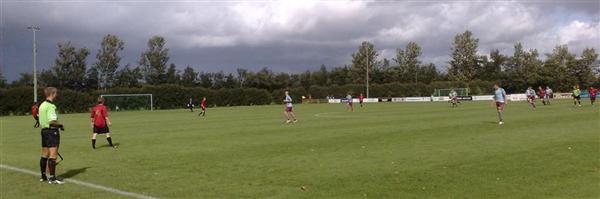 I anden halvleg vendte billedet. I de første 30 minutter har vi kontrol over kampen, og spiller os frem til flere chancer. Efter en god mulighed til Jeppe Pedersen i det 68. minut, så lykkedes det at score i det 70. minut. På et godt indlæg i feltet af Kasper Thim får Jeppe Pedersen headet bolden ned for fødderne af Kenneth Spring, som med et fladt skud får scoret.Derefter forsøgte Hobro at ligge mere tryk på og det lykkedes også holdet at score i det 75. minut, men scoringen blev korrekt annulleret, da Hobro spilleren sparkede bolden ud af hænderne på målmand Jonas Piechnik. Idet 80. minut måtte Jonas Piechnik ud i en klasseredning, da han med det yderste af handskerne og efterfølgende med hjælp fra Jonas Sørensen fik redet bolden.Vi kunne have taget alle tre point, hvis det ikke havde været for overliggeren, men pointdelingen kan begge hold vist acceptere.Kampens TIF spiller blev Nicolai Møller.GRATIS ADGANG - mød op på Tjørring Stadion på onsdag den 2. september, kl. 18.00, - til den nye kamp mod Blokhus FC. Sidst vi mødtes blev kampen jo afbrudt pga. lyn og torden efter 26. minutters spil ved stillingen 1-0 til Blokhus FC. DBU’s disciplinærudvalg har besluttet, at kampen skal spilles om.Flemming Spring/30-08-2009/Kampoptakt: Tjørring IF - Hobro IK d. 29. augustVelkommen til sponsorer, tilskuere, dommertrioen og dagens modstander Hobro IK til 2. divisionskamp på Tjørring Stadion.Efter et fantastisk arrangement med stor pressedækning og stor opbakning fra såvel sponsorer som tilskuere onsdag aften, hvor vi havde besøg af Malawis A-landshold, er det på ny blevet hverdag, og vi skal igen til at spille om point.De første par kampe i 2. division har været meget lærerige for alle, både på og omkring holdet og klubben. Den største omvæltning har måske nok relateret sig til alt det organisatoriske mm., som er foregået udenfor kridtstregerne, mens det for vi spillere ’kun’ har drejet sig om, atter engang at skulle omstille sig til at præstere på et højere niveau fodboldmæssigt. Selvom det indtil videre har resulteret i to nederlag på udebane, er vi spillere og ledere fortrøstningsfulde, da der var klar fremgang at spore i den seneste kamp mod AaB. Med større dygtighed og skarphed havde vi fået minimum et point med hjem, i en kamp hvor vi spillemæssigt var rigtig godt med og desuden havde de største chancer.Dagens modstander fra Hobro har startet sæsonen med 2 sejre af 3 mulige, og i ugens løb har de desuden forstærket truppen yderligere. De har mange rutinerede spillere med masser af divisionserfaring, og dertil et par prominente navne. I denne tid, hvor det er klubbernes marked, har flere af vores konkurrenter faktisk oprustet voldsomt med henblik på en evt. oprykning, mens vi nok må sande, at vi, sæsonen igennem, vil komme til at hænge i med yderste af neglene i håb om en mirakuløs overlevelse i divisionen.Med dette in mente kan dagens kamp muligvis virke som en uoverskuelig opgave, men her kan man måske finde en smule trøst i statistikkens verden. De seneste to opgør, klubberne imellem, dateres fem sæsoner tilbage, da begge var at finde i Danmarksserien. Og til trods for at Hobro sluttede den sæson med oprykning til netop 2. division, mens TIF måtte tage den tunge tur den modsatte vej, var de indbyrdes møder endog meget jævnbyrdige og blev først afgjort sent i 2. halvleg. Desværre i begge tilfælde med 2-1 sejre i Hobros favør. Især kampen på Tjørring Stadion, hvor hjemmeholdet var i teten og skabte et hav af chancer, ser vi gerne en gentagelse af. Dog helst med en større skarphed end det var tilfældet sidst, så udfaldet bliver det modsatte og de første point kan sættes på kontoen!Kan vi undgå at lave for mange dumme fejl og fastholde vores spillemæssige niveau fra AaB kampen, kan det første point være på vej.I ønskes alle en god kamp!Spiller nr. 8, Michael Spring/29-08-2009/Truppen til Tjørring IF - Hobro IK d. 29. augustLørdag den 29. august kl. 15.00 spiller Tjørring IF 2. Divisionskamp hjemme på Tjørring stadion mod Hobro IK.Følgende trup er udtaget til kampen:I forhold til sidste uges kamp mod AaB er Nicolai Møller og Thomas Eidner kommet med. Mads Berg er ikke kommet sig helt over sammenstødet med en Malawi spiller i onsdag aften, så han er ude af truppen, og Lasse Pedersen får kamptræning på S2 holdet, som også spiller hjemme. Det er mod Ølstrup kl. 16.00./28-08-2009/Landsholdsfodbold på Tjørring StadionDet "sker ikke hver dag", at et fodboldlandshold spiller mod en klub som Tjørring IF. Onsdag d. 26. august 2009 havde TIF og Tjørring fornøjelsen af at have besøg af Malawis landshold på Tjørring Stadion, og det blev en minderig aften for alle. At det overhovedet har været muligt at gennemføre denne kamp, skyldes blandt andet stor opbakning fra vores sponsorer. Malawi vandt kampen 4-2.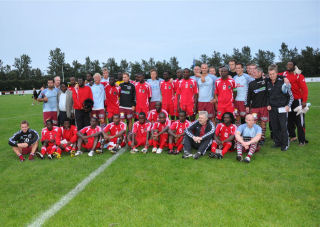 Se billeder fra kampen på gallerisiden.Se også billedgalleri på aoh.dk og TV-reportage hos TV/Midt-Vest./26-08-2009/Kampoptakt: Tjørring IF - Malawi A-landshold d. 26. augustVelkommen til sponsorer, tilskuere og dommertrioen fra Herning Dommerklub til dagens kamp mod det afrikanske A-landshold fra Malawi.A special welcome to our opponents and guests from Malawi, as well as Kurt Christensen and former head coach of the Malawian national team (2001/2002) Kim Splidsboel. With the help of some sponsors, these two people are the ones responsible for making the training camp possible for the team of Malawi, and it is an immense honor and pleasure that Tjoerring IF has been given the opportunity of being part of your training camp in Denmark ahead of your world cup qualifying games for South Africa 2010. Even though we may be up against a very skilled opponent in tonight’s game, we hope that every one at Tjoerring Stadion will enjoy the game and simply embrace this experience.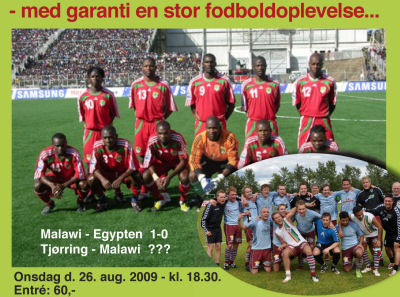 For kun 2 uger siden blev jeg kontaktet af Kurt Christensen fra København, om vi kunne være interesseret i denne kamp mod Malawi. Helt ærligt troede jeg, at der var én, som tog gas på mig, men med lidt research og en kontrolopringning stod det klart, at her var tale om et seriøst tilbud ”once in a life time”. Da andre klubber også havde fået tilbuddet, skulle der handles hurtig. Så med et glimt i øjet, ja så traf TIF bestyrelsen en hurtig beslutning!Sådan et arrangement er jo ikke bare lige, og det koster jo også at afholde! Med Ib Schiermer som tovholder, Jeppe Schmidt, Ole Christensen og jeg selv, fik vi holdt et møde og lagt en strategi. Herefter er det gået stærkt. Arrangementet er således sikret økonomisk, fordi sponsorer, på trods af det korte varsel og den finansielle krise, har udvist stor imødekommenhed. Til sådan et arrangement skal der også bruges mange frivillige, også her er der udvist en stor imødekommenhed. Da denne oplevelse var tiltænkt alle TIFere, er det også lykkedes at opnå forståelse hos modstandere og få flyttet kampe. Ja selv Herning Kommune har vist offervilje mht. til sikkerheden omkring spillepladsen. Desværre var de ikke leveringsdygtige i de lovede nye spillerbokse.Hvorfor nævner jeg dette? Fordi mulighedernes gunst er til stede, når man løfter i samlet flok. ”Hvor der er vilje, er der vej”. Dette her er et bevis på, at klubben TIF lever. Vi må gerne være ydmyge, vi er de glade amatører og noget bliver gjort amatøragtigt, men vi skal turde udfordringerne og ikke være stillestående. Erkend fejlene, lær af dem og lad bare de andre grine.På TIF’s vegne glæder det mig, at der er en sådan fantastisk opbakning!Citat fra optakten mod Blokhus FC, som kan blive aktuel i dagens kamp: ”Kære tilskuere, kom og bak os op, også i modgang, for vi får brug for det. Mød op, få en oplevelse og accepter, at der vil være kampe, hvor vi vil være overmatchet”.I ønskes alle en god kamp og oplevelse!Flemming Spring/26-08-2009/Tjørring IFAv, det gjorde ondtAab – Tjørring IF 2-1Vi spillede en rigtig god kamp mod SAS-Liga reserverne, som havde 9 kontraktspillere på holdet. Men vi måtte dybt skuffede forlade banen uden point, for blot 8 minutter før tid scorede AaB deres sejrsmål til 2-1. Av, hvor gjorde det ondt.Vi fik ellers en drømmestart på kampen, da Jakob Rahbeck headede en indkast bold fra Jonas Sørensen i nettet til en føring på 1-0. Vi var langt bedre til at holde i bolden end vi var i den første mod Århus Fremad. Vi vandt også langt flere nærkampe. AaB var først rigtig nærgående i det 24. minut, men Jeppe P reder ved flot opbakning situationen for Rahbeck og Thim. 3 minutter senere har AaB deres største chance i første halvleg, men hovedstødet bliver flot pareret af Jonas Piechnik. AaB får desværre udlignet i det 32. minut på et flot skud efter en personlig forsvarsfejl. Vi kommer dog godt tilbage i kampen og slutter halvlegen af med et godt skud af Mads Berg.Der er spillet 3 minutter af 2. halvleg, da Kenneth Spring efter godt kombinationsspil med Mads Berg spilles helt fri, men afslutningen halvklares af AaB målmanden og riposten header Kenneth Spring i sidenettet. Denne gode start på halvlegen gav os overskud og vi kom rigtig godt med i kampen og spiller os til flere afslutninger. Den største tilfalder Kenneth Spring i det 60. minut. Ole Hansen løber til baglinjen og spiller Kenneth fri i det lille felt, men desværre redes bolden på mållinjen af en AaB’er.AaB kommer efterfølgende til et par store muligheder, bl.a. reder vi også på stregen, og scoringen kommer så i det 82. minut. AaB spiller en kort pasning ind mellem og bag midterforsvaret. Vi får ikke trukket off-siden og AaB’eren har god tid og plads til at placere bolden i målet uden chance for målmand Jonas Piecniks. Selv om vi satsede offensivt lykkedes det ikke at få udlignet.Kan vi komme op og præstere på dette niveau hver gang, vil vi helt sikkert hente point.På onsdag kl. 18.30 på Tjørring Stadion gælder det så Malawis A-landshold. Holdet har i sidste uge spillet mod BK Køge og tabt 1-0, samt mod Avarta’s 2. Division og spillet 2-2. Ganske rart at få en kamp, hvor det ikke gælder point, så vi kan give nogle spillere noget mere spilletid.Kampens TIF spiller blev Ole Hansen.Flemming Spring/23-08-2009/Kampoptakt: AaB – Tjørring IF d. 22. augustLørdag kl. 13.00 spiller Tjørring IF på Aab’s Anlæg, Hornevej 2, Aalborg Øst mod AaB i 2. Division.Vi har udtaget følgende trup til kampen:Der er foretaget et par ændringer i forhold til kampen mod Aarhus Fremad. Lasse Pedersen indtræder i truppen i stedet for Nicolai Møller og Thomas Eidner. Da Nicolai og Thomas har haft begrænset spilletid, spiller de på Serie 2 holdet lørdag kl. 15.00, som på hjemmebane møder Spjald IF, som er nedrykker fra Serie 1.Aab’s SAS-liga reserver bliver sikkert en stor mundfuld, men vi tager udfordringerne som de kommer. Selv om vi tabte i Aarhus gav kampen os flere positive ting, som vi kan arbejde videre med. Når vilje og indstilling er til stede, er det meget nemmere at ændre på tingene. En af de negative oplevelser, som vi hurtigst muligt skal have styr på, det er vores defensive dødbolde. Vi har ikke været aggressive nok, hvorfor vi har måttet indkassere 2 mål i Aarhus og 1 mål af Blokhus. 3 ud af 4 scoringer er skidt.Aab har vundet over Esbjerg’s reserver og tabte i sidste weekend med 2-0 mod Blokhus FC.Vi har meget at lære, så tilgangen til kampen er udvikling og tro på spillemæssig fremgang. Om det rækker til point kan kun tiden vise.Træner Flemming Spring/21-08-2009/Velkommen til 2. DivisionAarhus Fremad – Tjørring IF 3-0Vi mødte et utroligt veloplagt og løbevilligt mandskab i begyndelsen af kampen. I de første 20-22 minutter af kampen kommer vi til at løbe meget, og også meget forgæves pga. et meget højt tempo. De spiller kvikt og besnærende fodbold. Vi har svært ved at fastholde bolden, og kommer derfor under pres. Målmand Jonas Piechnik leverer en flot refleksredning efter blot 2 minutter. Det var fortjent nok at de kom foran, men måden var dum. Vi begår et unødvendigt frispark lige uden for feltet i den ene side, og på indlægget snitter en af vores forsvarsspillerne bolden med hovedet, og den snyder Jonas Piechnik i målet. Scoringen blev dog godskrevet en Aarhus Fremad spiller.Det bliver 2-0 i det 29. minut og på ny affødt af en fejl, hvor vi mister bolden i opspillet, og de slår contra. Halvlegen ud er vi rigtig godt med i kampen, og vi tilspiller os et par gode chancer. 5 minutter før pausen får Michael Spring afsluttet mellem benene på målmanden, men desværre får han bolden rettet af, så den netop går forbi mål.Vi er meget fortrøstningsfulde da vi går i gang med 2. halvleg, grundet den fine afslutning på første. Vi kommer flot i gang med 2. Halvleg. Vores organisation fungerer, og vi tvinger dem til at spille med lange bolde. I det 54. minut har Kenneth Spring et godt hovedstød, som går lige over målet. Men bedst som vi har kontrol over tingene, så slår de til igen. 3-0 på et hovedstød efter hjørnespark. Bittert, for de havde ikke spillet sig frem til noget inden scoringen. I de næste 10-12 minutter gik der lidt panik i spillet, og vi var tilbage, som i starten af kampen. I det 78. minut får Lennart Spring en stor mulighed, men han tøver, og det giver Kenneth Spring mulighed for skud, som dog rammer lige på målmanden. I det 85. minut får Lennart Spring snittet et indlæg fra Ole Hansen tæt forbi mål.En fortjent sejr til Aarhus Fremad, men ikke så sikker som cifrene antyder. Vi tilspiller os til 4-5 rigtig gode muligheder, men mangler lidt skarphed. Generelt en flot fight og indsats af holdet/spillerne. Vi kan lære meget af denne kamp, og kan vi bibeholde indstillingen og gejsten, så ser det ganske fornuftig ud. Men pu.u..h hvor gik det stærkt i starten af kampen.Kampens TIF spiller blev Jakob Rahbeck.Flemming Spring/16-08-2009/Kampoptakt: Aarhus Fremad – Tjørring IF d. 16. augustSøndag kl. 15.00 spiller Tjørring IF på Riisvangens Stadion mod Aarhus Fremad i 2. Division.Vi har udtaget følgende trup til kampen:Jeg forventer en meget svær kamp i Aarhus. Aarhus Fremad spillede i sidste weekend i Randers og tabte med 2-1. Ingen tvivl om at holdet vil gøre alt for at sikre sig en sejr på hjemmebane. I sidste sæson i DS spillede vi mod deres 2. hold, hvor det blev til uafgjort hjemme og en 4-0 sejr i Aarhus.Vi håber på, at vi kan byde Aarhus Fremad god modstand. Kommer vi fra kampen med point vil det være helt optimalt.Træner Flemming Spring/15-08-2009/Kampen mod Blokhus FC skal spilles omTjørring IFs debut i 2. Division i lørdags mod Blokhus FC varede som bekendt kun 26 minutter. Kampen blev afbrudt pga. tordenvejr og blev efterfølgende ikke genoptaget. Stillingen var på dette tidspunkt 1-0 til Blokhus FC. DBUs DM-disciplinærudvalg har nu besluttet, at der skal spilles en helt ny kamp. Kampen er fastsat til onsdag den 2. september kl. 18.00.Læs mere på DBUs hjemmeside./12-08-2009/Kampoptakt: Tjørring IF - Blokhus FC d. 8. augustVelkommen til tilskuere, dommere og dagens modstander Blokhus FC til premieren i Tjørring IF’s første divisionskamp nogensinde i 2. Division Vest.For blot 7 uger siden sikrede vi os med en sejr over Haderslev en slutplacering som nr. 6 i DS-rækken. Grundet DBU regler var denne placering lig med en oprykning til 2. Division, da vi var det næstbedste førstehold i rækken. Vi, spillere og ledere m.fl. har svælget os i superlativer over den absolut uventede og for klubben historiske oprykning. Men, men . . nu er det tid til, at vi igen får støvlerne solidt plantet på græsset.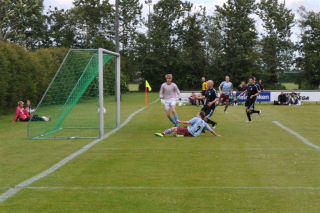 På blot 1½ år er vi rykket op 3 gange fra JS, via kval-rækken og DS til 2. Division. Det er efter min overbevisning gået for hurtigt. Det er i særdeleshed vurderet på baggrund af vore kampe og resultater mod superliga- og 1. Divisionsreserverne i DS. I disse kampe har vi skullet yde og præstere maksimalt for at opnå point. Mod de øvrige førstehold kunne en lidt dårlig præstation godt give point, men den går absolut ikke i den nye sæson.Der skal ikke herske tvivl om, at vi besidder talent, at vi har de unges vovemod og en god taktisk forståelse, men har vi teknikken, hurtigheden og ikke mindst fysikken til at gøre os gældende i divisionen, og så over en hel sæson? Vi træner 3 gange om ugen i modsætning til vore modstandere, der træner 5-7 gange. Så vidt jeg er orienteret, er vi også det eneste amatørhold (Otterup?), og vi skal bl.a. spille mod 6 superliga-reserver. Alt andet lige en kæmpe udfordring, ikke mindst for spillerne, og en stor oplevelse venter os alle.Derfor kære tilskuere, kom og bak os op, også i modgang, for vi får brug for det. Mød op, få en oplevelse og accepter, at der vil være kampe, hvor vi vil være overmatchet.Hvad er vores/holdets målsætning? Jeg ved, at jeg vil få på trynen af spillerne for mine udtalelser. Bliver de gjort til skamme, ja så vil jeg have det rigtig godt med det. Men jeg vil være realistisk og alt andet end nedrykning vil være en sensation! Vi har ikke i mine 4 år, som træner i TIF været inde i en decideret spille- og resultatmæssig krise. Vi har ”kun” haft en spille- og resultatmæssig modgang i kortere perioder. Jeg er dybt imponeret af spillerne, for deres indstilling, og for hvad de har præsteret. Men vi bliver nød til at erkende, at vi i denne sæson vil ramme modgangen. Når det sker, så håber jeg, at spillerne ikke slår opgivende ud med armene, men vil lære af og tackle situationen, stå sammen og bevare humøret.Ingen tvivl om, at vi fortsat skal forsøge at udvikle os individuelt og som hold, samt forsøge at spille positiv fodbold. Da fodbold er et holdspil, skal vi fortsat fremelske fællesskabet, og i særdeleshed bevare spilleglæden. Vi skal huske på, - det er ”kun” fodbold, - og ”vi er de glade amatører”!Hen over sommeren er der sket nogle ændringer i vores A-trup. Målmand Jesper Weinkouff har skrevet kontrakt med Hjørring. Henrik Jensen er væk i efteråret grundet en kommende operation. Af uddannelsesmæssige årsager er Rune Pedersen og Kristoffer Sørensen flyttet til Århus. Lennart Spring flytter til København af samme årsag den 1. september. Vi ønsker dem alle held og lykke på deres videre færd, og stor TAK for indsatsen i TIF.Når nogen rejser, kommer der nye til. Målmand Jonas Piechnik vender tilbage efter en tur til Australien. Det er vi meget glade for. Han var os en god sidste skanse i efteråret. TIF har fået tilgang af 3 unge gutter. Forsvars-spilleren Jakob Rahbeck og den offensive spiller Lasse Pedersen fra Herning Fremad, samt angriberen Mads Berg Sørensen fra Ikast FS. Vores A-trup på 23 spillere ser meget fornuftig og ganske spændende ud.Dagens modstander Blokhus FC (Jetsmark IF) sluttede sidste sæson på en 4. plads på dårligere målscore end Brabrand på 3. pladsen, som efter kval-kampe mod B93 rykkede op i 1. Division. Blokhus FC har fortsat store ambitioner om oprykning, så der venter os en meget svær premiere kamp.I ønskes alle en god kamp og sæson!Truppen mod Blokhus FC:Træner Flemming Spring/07-08-2009/Tjørring IF i 2. DivisionMed en sejr på 2-0 over Haderslev i forårets sidste kamp kan Tjørring IF nu kalde sig divisionsklub. Fra efteråret spiller Tjørring IF i 2. Division. Oprykningen er den tredie i træk.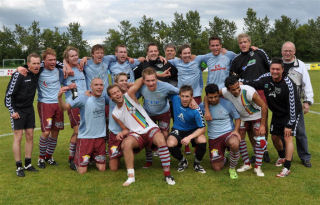 Se omtaler hos bl.a. Ligabold, bold.dk, Tipsbladet, aoh.dk og artikel fra Tipsbladet.Se også TV-reportage på TV/Midt-Vest./21-06-2009/ 36. min. 0-1 Kenneth Spring 70. min. Nicolai Møller ud – Iskender Arslan ind 80. min. Mads Berg ud – Daniel Schibsbye indAdvarsler: Esbjerg 3 – Tjørring IF Ingen
Tilskuere: 140Advarsler: Esbjerg 3 – Tjørring IF Ingen
Tilskuere: 140Advarsler: Esbjerg 3 – Tjørring IF Ingen
Tilskuere: 140Advarsler: Esbjerg 3 – Tjørring IF Ingen
Tilskuere: 140 46. min. Jeppe Pedersen ud – Iskender Arslan ind 55. min. 1-0 Martin Koordt 60. min. 2-0 Kasper Jørgensen 64. min. Jesper Dag ud – Emil Gmur ind 70. min. 3-0 Mark Staal 70. min. Morten Hougaard ud – Mads Berg ind 76. min. 4-0 Martin KoordtAdvarsler: FC Svendborg 3 – Tjørring IF Jakob Rahbeck
Tilskuere: 278Advarsler: FC Svendborg 3 – Tjørring IF Jakob Rahbeck
Tilskuere: 278Advarsler: FC Svendborg 3 – Tjørring IF Jakob Rahbeck
Tilskuere: 278Advarsler: FC Svendborg 3 – Tjørring IF Jakob Rahbeck
Tilskuere: 278 11. min. 1-0 Kenneth Spring 25. min. 1-1 Jesper Rasmussen 51. min. 1-2 Hassan Bashir 55. min. Mads Berg ud – Morten Hougaard ind 63. min. 1-3 Jesper Rasmussen 70. min. Ole Hansen ud – Iskender Arslan ind 79. min. 2-3 Michael Spring 79. min. Nicolai Møller ud – Emil Gmur indAdvarsler: FC Svendborg 1 – Tjørring IF Lars Bech, Kenneth Spring, Morten Hougaard
Tilskuere: 100Advarsler: FC Svendborg 1 – Tjørring IF Lars Bech, Kenneth Spring, Morten Hougaard
Tilskuere: 100Advarsler: FC Svendborg 1 – Tjørring IF Lars Bech, Kenneth Spring, Morten Hougaard
Tilskuere: 100Advarsler: FC Svendborg 1 – Tjørring IF Lars Bech, Kenneth Spring, Morten Hougaard
Tilskuere: 100 1. min. 1-0 Wassim El Banna (straffe) 43. min. 1-1 Kenneth Spring 58. min. 2-1 Wassim El Banna 89. min. 3-1 Anders DahlTilskuere: 756Tilskuere: 756Tilskuere: 756Tilskuere: 756 32. min. 0-1 Jude Nworuh 38. min. Jesper Dag ud – Nicolai Møller ind 50. min. 0-2 Jesper Bøge 60. min. Lasse Pedersen ud – Mads Berg Sørensen ind 79. min. Ole Hansen ud – Iskender Arslan indAdvarsler: Ikast FS 1 – Tjørring IF Michael Spring
Tilskuere: 250Advarsler: Ikast FS 1 – Tjørring IF Michael Spring
Tilskuere: 250Advarsler: Ikast FS 1 – Tjørring IF Michael Spring
Tilskuere: 250Advarsler: Ikast FS 1 – Tjørring IF Michael Spring
Tilskuere: 250 7. min. 0-1 Iskender Arslan 18. min. 0-2 Michael Spring 26. min. 1-2 Nicolas Bøgild 41. min. 2-2 Michael Byskov 46. min. Iskender Arslan ud – Lasse Pedersen ind 48. min. Kasper Thim udvisning 53. min. 2-3 Lars Bech 65. min. Jesper Dag ud – Emil Gmur ind 79. min. 3-3 Jonas Vestmark 79. min. Jeppe Pedersen ud – Mads Berg Sørensen ind 82. min. 4-3 Mikkel Nygaard 85. min. 4-4 Mads Berg SørensenAdvarsler: Randers 2 – Tjørring IF Emil Gmur
Udvisning: Kasper Thim
Tilskuere: 100Advarsler: Randers 2 – Tjørring IF Emil Gmur
Udvisning: Kasper Thim
Tilskuere: 100Advarsler: Randers 2 – Tjørring IF Emil Gmur
Udvisning: Kasper Thim
Tilskuere: 100Advarsler: Randers 2 – Tjørring IF Emil Gmur
Udvisning: Kasper Thim
Tilskuere: 100 9. min. 0-1 Thomas Ransborg 27. min. 0-2 Thomas Rathe 35. min. Jesper Dag ud – Emil Gmur ind 36. min. 1-2 Lennart Spring 60. min. Casper Johnsen ud – Jeppe Pedersen ind 65. min. Iskender Arslan ud – Mads Berg indAdvarsler: Holstebro 5 og 1 rødt, Tjørring IF Casper Johnsen, Lennart Spring, Ole Hansen
Tilskuere: 220Advarsler: Holstebro 5 og 1 rødt, Tjørring IF Casper Johnsen, Lennart Spring, Ole Hansen
Tilskuere: 220Advarsler: Holstebro 5 og 1 rødt, Tjørring IF Casper Johnsen, Lennart Spring, Ole Hansen
Tilskuere: 220Advarsler: Holstebro 5 og 1 rødt, Tjørring IF Casper Johnsen, Lennart Spring, Ole Hansen
Tilskuere: 220 37. min. 1-0 Jakob Hollænder 45. min. 2-0 Jakob Bymar 46. min. Kasper Thim ud – Iskender Arslan ind 60. min. Morten Hougaard ud – Emil Gmur ind 66. min. 2-1 Kenneth Spring 80. min. Jesper Dag ud – Mads Berg indAdvarsler: Varde 1, Tjørring IF: Jonas Sørensen, Kenneth Spring 2/Rødt, Lasse Pedersen
Tilskuere: 145Advarsler: Varde 1, Tjørring IF: Jonas Sørensen, Kenneth Spring 2/Rødt, Lasse Pedersen
Tilskuere: 145Advarsler: Varde 1, Tjørring IF: Jonas Sørensen, Kenneth Spring 2/Rødt, Lasse Pedersen
Tilskuere: 145Advarsler: Varde 1, Tjørring IF: Jonas Sørensen, Kenneth Spring 2/Rødt, Lasse Pedersen
Tilskuere: 145 15. min. 1-0 Kenneth Spring 50. min. 2-0 Kenneth Spring 60. min. Lasse Pedersen ud – Iskender Arslan ind 68. min. Jesper Dag ud – Thomas Eidner ind 87. min. Ole Hansen ud – Emil Gmur ind 88. min. 3-0 Emil GmurAdvarsler: AGF: 3, Tjørring IF: Lars Bech
Tilskuere: 115

Billedgalleri på aoh.dk
TV-reportage hos TV/Midt-VestAdvarsler: AGF: 3, Tjørring IF: Lars Bech
Tilskuere: 115

Billedgalleri på aoh.dk
TV-reportage hos TV/Midt-VestAdvarsler: AGF: 3, Tjørring IF: Lars Bech
Tilskuere: 115

Billedgalleri på aoh.dk
TV-reportage hos TV/Midt-VestAdvarsler: AGF: 3, Tjørring IF: Lars Bech
Tilskuere: 115

Billedgalleri på aoh.dk
TV-reportage hos TV/Midt-Vest 49. min. 0-1 Jonas Sørensen 55. min. Jeppe Pedersen ud – Mads Berg ind 60. min. 1-1 Ken Ragus 70. min. Ole Hansen ud – Iskender Arslan ind 75. min. Nicolai Møller ud – Lasse Pedersen ind 80. min. 2-1 Mark Tubæk 93. min. 2-2 Lars BechAdvarsler: Otterup: 2, Tjørring IF: Ingen
Tilskuere: 150Advarsler: Otterup: 2, Tjørring IF: Ingen
Tilskuere: 150Advarsler: Otterup: 2, Tjørring IF: Ingen
Tilskuere: 150Advarsler: Otterup: 2, Tjørring IF: Ingen
Tilskuere: 150 18. min. 0-1 Martin Vixø Kristensen 34. min. 0-2 Martin Vixø Kristensen 55. min. Mads Berg ud – Thomas Eidner ind70. min. Morten Hougaard ud – Jesper Dag ind 80. min. Jeppe Pedersen ud – Casper Johnsen indAdvarsler: Blokhus FC: 3, Tjørring IF: Kasper Thim
Tilskuere: 97Advarsler: Blokhus FC: 3, Tjørring IF: Kasper Thim
Tilskuere: 97Advarsler: Blokhus FC: 3, Tjørring IF: Kasper Thim
Tilskuere: 97Advarsler: Blokhus FC: 3, Tjørring IF: Kasper Thim
Tilskuere: 97 19. min. 0-1 Danilo Arieta 24. min. Jakob Rabeck ud – Nicolai Møller ind65. min. Jesper Dag ud – Thomas Eidner ind 70. min. 1-1 Kenneth Spring 82. min. Jeppe Pedersen ud – Iskender Arslan indAdvarsler: Hobro IK: Jan Rasmussen, Tjørring IF: Lars Bech, Jeppe Pedersen, Ole Hansen
Tilskuere: 120Advarsler: Hobro IK: Jan Rasmussen, Tjørring IF: Lars Bech, Jeppe Pedersen, Ole Hansen
Tilskuere: 120Advarsler: Hobro IK: Jan Rasmussen, Tjørring IF: Lars Bech, Jeppe Pedersen, Ole Hansen
Tilskuere: 120Advarsler: Hobro IK: Jan Rasmussen, Tjørring IF: Lars Bech, Jeppe Pedersen, Ole Hansen
Tilskuere: 120 7. min. 0-1 Jakob Rahbeck 34. min. 1-1 Lasse Pilgaard 64. min. Jeppe Pedersen ud – Jesper Dag ind75. min. Mads Berg ud – Lasse Pedersen ind 82. min. 2-1 Nikolai K Sørensen Morten Hougaard ud – Iskender Arslan indAdvarsler: Aab: Marcus Tracy, Tjørring IF: Ingen
Tilskuere: 105Advarsler: Aab: Marcus Tracy, Tjørring IF: Ingen
Tilskuere: 105Advarsler: Aab: Marcus Tracy, Tjørring IF: Ingen
Tilskuere: 105Advarsler: Aab: Marcus Tracy, Tjørring IF: Ingen
Tilskuere: 105 8. min. 1-0 Jeppe Teglskov 29. min. 2-0 Lennart Kruse 46. min. Jesper Dag ind for Iskender Arslan Lennart Spring ind for Mads Berg Sørensen 62. min. 3-0 Anders Brøchner78. min. Thomas Eidner ind for Morten HougaardAdvarsler: Aarhus Fremad: 2, Tjørring IF: 1Advarsler: Aarhus Fremad: 2, Tjørring IF: 1Advarsler: Aarhus Fremad: 2, Tjørring IF: 1Advarsler: Aarhus Fremad: 2, Tjørring IF: 11.Jonas Piechnik2.Jakob Rahbech3.Jonas Sørensen4.Kasper Thim5.Thomas Eidner6.Morten Hougaard7.Lars Bech8.Michael Spring9.Jeppe Pedersen10.Kenneth Spring11.Ole Hansen12.Iskender Arslan13.Nicolai Møller14.Lasse F. Pedersen15.Mads Berg Sørensen